ul. Amundsena 4, tel. 22 641 55 18, mail: dom.kultury@smbimielin.pl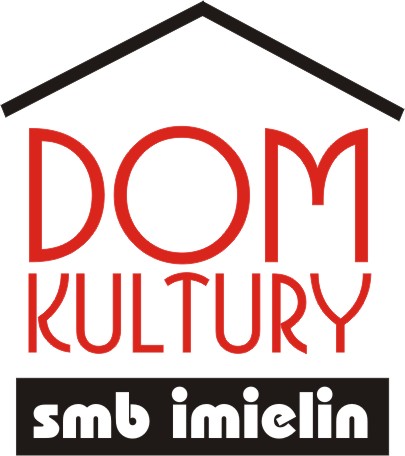 Szanowni MieszkańcyCzym jest sztuka opowiadania – storytellingu ? Jeśli jesteście zainteresowani udziałem w warsztatach, bo chcecie poznać konstrukcję i sposób przedstawiania narracji,  a  może właśnie przygotowujecie się do ważnych wystąpień, autoprezentacji… to coś dla Was ! Prosimy o zgłaszanie się do Domu Kultury SMB „Imielin” przy ul. Amundsena 4, tel.22 641 55 18 lub na naszego maila: dom.kultury@smbimielin.plWarsztaty poprowadzi warszawski opowiadacz historii, aktor.Zajęcia ruszają!!!!15.03.2024r.; 22.03.2024r.; 5.04.2024r.; 12.04.2024r.; 19.04.2024r. w godz. 18.30 – 20.30                                                                                              ZAPRASZAMY